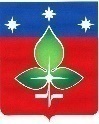 РЕВИЗИОННАЯ КОМИССИЯ ГОРОДА ПУЩИНО                              ИНН 5039005761, КПП503901001, ОГРН 1165043053042ул. Строителей, д.18а , г. Пущино, Московская область, 142290Тел. (4967) 73-22-92; Fax: (4967) 73-55-08                                                                                                                            УТВЕРЖДАЮ                                                                              Председатель Ревизионной комиссии                                                                              ___________________Е.Е. Прасолова                                                                                                          28  августа  2019 г. г. Пущино                                                                                                                                            28.08.2019г.Экспертное заключение № 6Ревизионной комиссии города Пущино на Проект решения Совета депутатов города Пущино  «О внесении изменений в решение Совета депутатов от 20.12.2018 № 532/93 «О бюджете городского округа Пущино на 2019 год и на плановый период 2020 и 2021 годов»»             Экспертное заключение на Проект решения Совета депутатов  города Пущино «О внесении изменений в решение Совета депутатов от 20.12.2018 № 532/93 «О бюджете городского округа Пущино на 2019 год и на плановый период 2020 и 2021 годов»  подготовлено Ревизионной комиссией города Пущино в соответствии с требованиями статьи 157 Бюджетного кодекса РФ, Положением о Ревизионной комиссии города Пущино, утвержденного решением Совета депутатов №68/13 от 19.02.2015 г. (с изменениями и дополнениями), Планом работы Ревизионной комиссии города Пущино на 2019 год, утвержденным Приказом Председателя Ревизионной комиссии города Пущино № 38 от «28» декабря 2018 г (с изменениями и дополнениями).Изменения, вносимые в бюджет городского округа Пущино на 2019 год, обусловлены  ростом общей суммы доходов на 7417 тыс. рублей, за счет увеличения безвозмездных поступлений,  и сокращением общей суммы расходов на 2435 тыс. рублей , в результате  уменьшения расходов за счет  средств местного бюджета. Размер дефицита бюджета сократился и составляет 45594 тыс. рублей, что соответствует ст. 92.1. БК РФ.В итоге, имеются следующие основные изменения бюджета городского округа Пущино на 2019 год:1. Возросли объемы размера безвозмездных поступлений в результате:- увеличения размера субсидий бюджетам городских округов на капитальный ремонт, приобретение, монтаж и ввод в эксплуатацию объектов коммунальной структуры (участка тепловой сети, водопроводной сети в мкр АВ) на 7580 тыс. рублей;- увеличения размера субсидии бюджетам городских округов за счет средств вышестоящих бюджетов на ремонт подъездов многоквартирных домов  на 656 тыс. рублей;- увеличения размера субсидий бюджетам городских округов в целях стимулирования инвестиционной деятельности на осуществление мероприятий по созданию  индустриального парка на 971 тыс. рублей; - сокращения размера субсидий бюджетам городских округов на софинансирование работ по капитальному ремонту, в результате  уменьшения  спланированных затрат на капитальный ремонт и ремонт автомобильных дорог общего пользования по итогам проведения конкурсных процедур на 2328 тыс. рублей;- увеличение размера субвенций бюджетам бюджетной системы РФ на 538 тыс. рублей, за счет выделения следующих субвенций бюджетам городских округов: 503 тыс. рублей – на осуществление переданных полномочий МО по организации проведения мероприятий по отлову и содержанию безнадзорных животных, 7 тыс. рублей - на осуществление  полномочий по составлению (изменению) списков кандидатов в присяжные заседатели федеральных судов общей юрисдикции в Российской Федерации на финансовое обеспечение государственных гарантий реализации прав граждан на получение общедоступного и  28 тыс. рублей – на финансовое обеспечение государственных гарантий реализации прав граждан на получение бесплатного дошкольного, начального общего, основного общего, среднего общего образования в муниципальных образовательных организациях в Московской области, обеспечение дополнительного образования детей в муниципальных общеобразовательных организациях в Московской области, включая расходы на оплату труда, приобретение   учебников и учебных   пособий, средств обучения,  игр, игрушек, (за исключением расходов на содержание зданий и оплату коммунальных  услуг). 2. Сократились  расходы за счет местного бюджета в результате:-  уменьшения софинансирования расходов на жилищно-коммунальное хозяйство на 20884 тыс. рублей, где сократились расходы на коммунальное хозяйство  (капитальный ремонт участка тепловой сети, водопроводной сети в мкр АВ) на 26514 тыс.рублей, при увеличении расходов на благоустройство городского округа  на 5630 тыс. рублей, где 5552 тыс. рублей направляется МБУ «Благоустройство»  на приобретение техники – погрузчика фронтального, 78 тыс. рублей – на ремонт лестничных сходов, тротуаров и парковочных мест на территории городского округа Пущино (30 тыс. рублей ) и организацию и содержание мест захоронения (48 тыс. рублей), с одновременным перераспределением  внутри статьи расходов  на мероприятия содержанию систем наружного освещения;-  увеличения расходов на общегосударственные вопросы на 7130 тыс. рублей, из них:1199 тыс. рублей - на ремонт здания Администрации городского округа Пущина, 590 тыс. рублей - на оплату информационных  услуг средств массовой информации, 200 тыс. рублей – на оценку рыночной стоимости и величины арендной платы при распоряжении муниципальным имуществом и земельными ресурсами, техническая инвентаризация и паспортизация объектов недвижимого имущества (аварийного жилого фонда), 5141 тыс. рублей – Централизованной бухгалтерии на обновление автомобильного парка и увеличение штата, в связи с увеличением объема работ;-  увеличения расходов на национальную экономику на 1952 тыс. рублей , в том числе :1852 тыс. рублей – на проектирование и ремонт автомобильных дорог к участкам многодетных семей, 100 тыс. рублей – на софинансирование мероприятий по созданию индустриального парка "Пущино";- увеличения расходов на статьи «Культура» (мероприятия в Центре культурного развития) на 453 тыс. рублей и Социальная политика (социальное обеспечение населения в виде доплат к муниципальным пенсиям) на 354 тыс. рублей;- увеличения расходов на физическую культуру и спорт в связи с необходимостью увеличения фонда оплаты труда Дворца спорта «Ока» ( повышение размера страховых взносов) на 1143 тыс. рублей.Проект решения Совета депутатов города Пущино «О внесении изменений в решение Совета депутатов от 20.12.2018 № 532/93 «О бюджете городского округа Пущино на 2019 год и на плановый период 2020 и 2021 годов» в целом соответствует нормам бюджетного законодательства и отражает соблюдение основных принципов бюджетной системы РФ.	Ревизионная комиссия города Пущино предлагает Совету депутатов города Пущино рассмотреть проект решения Совета депутатов города Пущино «О внесении изменений в решение Совета депутатов от 20.12.2018 № 532/93 «О бюджете городского округа Пущино на 2019 год и на плановый период 2020 и 2021 годов» с учетом настоящего Заключения.Председатель  Ревизионной комиссии                               города Пущино                        	                                                                                                  Е.Е. Прасолова